МКУК «Подосиновская МБС»Центральная библиотека им. А.А. ФилёваВиражи времени/литературно – музыкальный вечер,посвященный 85- летию  со дня рождения поэта А. Дементьева /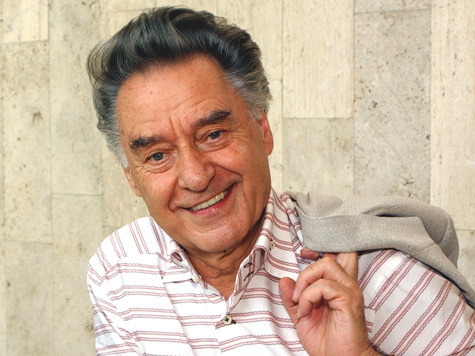 Подосиновец, 2013Подготовка: Оформляется книжно-иллюстративная выставка, на которой представлены поэтические сборники, портрет А. Дементьева.Песня «Письмо отца» в исполнении А. МалининаПесня «Баллада о матери» в исполнении Е. МартыновПесня «Я жду весну» в исполнении Е. МартыноваПесня «Мы навек любовью ранены» в исполнении В. ТолкуновойДействующие лица: Ведущие (1) и (2)Никогда ни о чем не жалейте вдогонку!Если все, что случилось, нельзя изменить,Как записку из прошлого, грусть свою скомкав,С этим прошлым порвите непрочную нить.Никогда не жалейте о том, что случилось,Иль о том, что случится не может уже...Лишь бы озеро вашей души не мутилось,Да надежды, как птицы парили б в душе.Не жалейте своей доброты и участья.Если даже за все вам - усмешка в ответ.Кто-то в гении выбился, кто-то в начальство...Не жалейте, что Вам не досталось ИХ БЕД.Никогда, никогда ни о чем не жалейте -Поздно начали вы или рано ушли.Кто-то пусть гениально играет на флейте,Но ведь песни берет он из Вашей души.Никогда, никогда ни о чем не жалейте -Ни потерянных дней, ни сгоревшей любви...Пусть другой гениально играет на флейте,Но еще гениальнее слушали вы!Ведущий 1: Здравствуйте!Ведущий 2: Добрый день, дорогие любители поэзии! Наверное, вы согласитесь с тем, что поэзия дает крылья человеку в радости и помогает в час грусти. Иногда вспомнятся несколько строк из какого-то стихотворения и подумаешь: «Как точно сказано! Как будто автор выразил мои мысли, чувства, мое отношение к жизни». Именно такие мысли приходят при чтении стихов поэта, которому посвящен наш сегодняшний вечер. Мы приглашаем вас отправиться в поэтический круиз по творчеству замечательного русского поэта Андрея Дмитриевича Дементьева, которому 16 июля исполнилось 85 лет.Ведущий 1: Андрей Дементьев великий поэт, потому что он пишет сердцем, а не только талантом, которым судьба его щедро одарила. Он продолжает традиции Пушкина, Тютчева, Фета. Его любимый поэт Михаил Лермонтов, которому он посвятил много стихов. Поэзия Дементьева светла, добра и честна. Стихи Андрея Дементьева любимы уже несколькими поколениями российских читателей. В советские времена за книгами поэта выстраивались целые очереди, их бережно передавали из рук в руки, читали, перечитывали и переписывали. А песни на слова Андрея Дементьева имеются в репертуаре известнейших российских исполнителей И. Кобзона, В. Леонтьева, С. Ротару, Е. Мартынова и др.Ведущий 2: Родился Андрей Дементьев в 1928 году на Волге в городе Твери /ранее Калинин/, в семье, которая соединила в себе и город, и деревню. Отец Дмитрий Никитович несколько десятилетий работал агрономом. Мать - Мария Григорьевна - коренная тверячка, служащая.Я родился на Волге,Где в погожие дниНас баюкали волныИ будили они.Я вставал на рассвете,Лодку брал и – айда!Только Волга да ветер,Может, знали куда.«Я родился на Волге»Благодаря Волге Андрей Дементьев с малых лет пристрастился к плаванию и гребле, а зимой к конькам и лыжам. Спорт ковал из него сильного парня.В доме очень любили песню. У деда и матери были красивые голоса, и они часто пели русские народные песни. Может быть, тогда и родилась в Андрее Дементьеве тяга к поэзии и музыке. Он с детства почувствовал ритм и внутреннюю музыку слова.Ведущий 1: Каждое лето Андрей Дементьев проводил в деревне у бабушки. Взрослые приобщали его к сельскому труду. И там он многому научился: пахать, сажать картошку, убирать сено, полоть заросшее поле и водить в ночное лошадей. Его память хранит  неповторимые июньские рассветы, шум летнего дождя в саду, наполненный птичьей музыкой лес и белые звезды лилий на зеленом пруду. В деревне он на всю жизнь полюбил родную природу, душой почувствовал ее удивительную красоту, которая незаметно меняла его самого. Любовь к родному краю передана во многих стихах поэта.Из стихотворения «Музыка»: Послушайте симфонию весны.Войдите в сад, когда он расцветает,Где яблони, одетые цветами,В задумчивость свою погружены.Прислушайтесь…Вот начинают скрипкиНа мягких удивительных тонах.О, как они загадочны и зыбки,Те звуки, что рождаются в цветах!А скрипачи… Вон сколько их!Взгляните…Они смычками зачертили сад.Мелодии, как золотые нити,Над крыльями пчелиными дрожат.Ведущий 2: А потом - все это в одно мгновение было разрушено. Началась Великая Отечественная война. Потянулись тяжелые долгие дни войны. Андрей Дементьев перешел тогда в шестой класс. Дети ходили на воскресники разбирать развалины. А весной вскапывали школьные огороды, вытаскивали из реки бревна, чтобы зимой не замерзать на уроках. Они рано мужали, ибо видели смерть, испытали голод, страх, потрясения. Рядом с ними не было отцов. Матерям было не до них - все жили фронтом, ожиданиями и тревогой. Мать Дементьева тоже воспитывала его одна. Отец был арестован по печально знаменитой тогда 58 статье – антисоветская пропаганда. Позднее он был реабилитирован.Песня в исполнении А. Малинина «Письмо отца»Ведущий 1: Школу Андрей Дементьев закончил на год раньше, сдав экзамены за девятый класс экстерном и аттестат зрелости получал уже в мирное лето. Тогда он не думал, что будет поэтом, хотя занимался в литературном кружке и писал стихи. Ему очень повезло с учителями, все они были удивительно чуткими и талантливыми людьми. Они не просто учили детей своим предметам, они старались передать им свой нравственный опыт. Хотели видеть учеников людьми честными, добрыми и мужественными.Стихотворение «Не смейте забывать учителей» / читает автор /Ведущий 2: Но были у Андрея Дементьева и другие наставники – литературные. Давайте послушаем его воспоминания: «Я уже учился в Калининском педагогическом институте (ныне государственный университет), когда в наш город приехал молодой С. Наровчатов. Прочитав мои стихи, он посоветовал мне поступить в Литературный институт. Его друг поэт Михаил Луконин дал мне рекомендацию. Сдав творческий экзамен, я стал студентом третьего курса Литинститута. Но как это ни странно, в те годы я мало писал стихов. Просто они почему-то не писались».Ведущий 1: И лишь окончив институт, Андрей Дементьев понял, что душа ждала жизненных впечатлений, нуждалась в собственном гражданском опыте. Ему помог разобраться во всем этом знаменитый земляк Борис Николаевич Полевой. Андрей Дементьев вернулся в Калинин и по его совету стал журналистом. Много ездил, исходил пешком чуть ли не пол области. Работал в редакциях газет и радио, писал очерки, статьи, репортажи и даже фельетоны. Профессия выводила его на интересных людей, сталкивала с удивительными судьбами и событиями, которые незаметно становились его жизненным опытом. И только тогда Андрей Дементьев почувствовал, что в нем рождается поэзия. Там, в Калинине, и вышел его первый сборник - «Лирические стихи» (1955).Ведущий 2: Из воспоминаний поэта. «Поэзию объяснить трудно, а может быть, и невозможно, как невозможно удержать в ладонях весенний ветер или свет ночной звезды. Наверное, что-то я делал не так и поступал не так, как хотелось бы или как бы поступил сейчас. Время требовало полной откровенности и мужества. Порядочность человека измерялась не словами, а поступками. Но я ничего не приукрашивал и не скрывал, когда поэзия озаряла меня, чтобы вместе нам можно было разобраться во всем, что происходило в моей душе и вокруг».Ведущий 1: Андрей Дементьев не представлял своей жизни и своей поэзии без участия в великих делах страны. Жизнь научила его зорче вглядываться в чужие судьбы. Он видел горе войны и сам пережил его. И все его стихи о войне – это состояние души. Однажды по радио Андрей Дементьев услышал короткий рассказ о том, как одинокая женщина, измученная долгим ожиданием пропавшего без вести сына, увидела его в кадрах военной кинохроники. Живого, двадцатилетнего, каким провожала на фронт. Его потрясла эта трагическая история, и он написал стихотворение «Баллада о матери», которое благодаря музыке Е. Мартынова стало известной песней. У нее есть и другое название «Алексей, Алешенька».Песня «Баллада о матери» исполнении Е. МартыновВедущий 2: Победа в 1945-м не отменила чьих-то бед, разочарований, потерь, не заглушила своим салютом плача вдов и матерей. Жизнь продолжалась во всем своем многообразии - от мужества и доброты одних до корыстолюбия и эгоизма других.Лирический герой Дементьева – человек, ненавидящий зло и мещанство, корысть и предательство, ложь, зависть и хамство. Об этом стихотворения «Зависть белой не бывает», «У меня от хамства нет защиты», «Я ненавижу в людях ложь…», «Чужому успеху завидовать грех» и др. Зависть белой не бывает.Зависть свет в нас убивает.Мы смирились с тем, что завистьСудит всех без доказательств.Ей достаточно улик – Этот счастлив. Тот велит.У меня от хамства нет защиты.И на этот раз оно сильней.А душа немеет от обиды.Неуютно в этом мире  ей.Я ненавижу в людях ложь.Она порой бывает разной – Весьма искусной или праздной,И неожиданной, как нож.Я ненавижу в людях ложь.И негодую, и страдаю,Когда ее с улыбкой дарят,Так, что сперва не разберешь…«Чужому успеху завидовать грех…» - Когда – то мне дед говорил.Прекрасная песня – ведь это для всех.Спасибо тому, кто ее подарил.Чужая удача вам сил не придаст,Коль зависть вам душу горчит.И чей – то успех не обрадует вас.Простите, скорее он вас огорчит.Ведущий 1: Но есть еще обиженные и несчастные, непонятые и одинокие души. В первую очередь именно такие люди нуждаются в добром слове. И Андрею Дементьеву всегда казалось, что поэзия - протянутая им рука. Ему хотелось быть такой рукой - надежной и верной. А доброе слово – это тоже  всегда соучастие. Соучастие людей, чувствующих духовную близость.Жизнь нуждается в милосердии…Милосердием мы бедны.Кто – то злобствует, кто – то сердится, Кто – то снова в тисках беды.Жизнь нуждается в сострадании…Наши души – как топоры:Слишком многих мы словом ранили, Позабыв, что слова остры.Пока мы боль чужую чувствуем,Пока живет в нас сострадание,Пока мы мечемся и буйствуем – Есть нашей жизни оправдание.«Пока мы боль чужую чувствуем…» Ведущий 2: Каких бы грустных тем ни касался А. Дементьев, в его стихах всегда остается ощущение света. Свет его души, его доброты и таланта дают возможность верить, что есть еще во всех нас сердце, совесть, сострадание друг к другу, надежда. Стихотворение «Нет женщин нелюбимых» / читает автор /Ведущий 1: Люди разных возрастов находят в стихах Андрея Дементьева ответы на самые волнующие вопросы. Он пишет и остросоциальные стихи, в которых слышится вся душевная боль поэта за нашу многострадальную Родину и неугасимая вера в то, что однажды все станет лучше. Разворована Россия.Обездолена страна.Никого мы не просили Жизнь менять и времена.Но уже нам жребий роздан.И подсунут новый миф…Так же вот крестьян в колхозыЗагоняли, не спросив,Как теперь нас гонят к рынку,Будто к собственной беде.Ты ловись, ловися, рыбка,В мутной рыночной воде.И уж вы «не подведите»,Олигархи – рыбаки…Я иду к строке на митинг,Всем запретам вопреки.«Разворована Россия»Почему природные богатстваНе принадлежат теперь стране?Кто – то их нахально заграбасталИ рубли считает в тишине.Всем принадлежат дары Природы,Те же, кто присвоил нефть и газ,Посягнули на права народа.А по сути, обокрали нас.«Почему природные богатства»Не верится, что вырвется РоссияИз цепких лап коррупции…Она сейчас в такой неуязвимой силе,Что честности уже совсем хана.Коррупция – как ржавчина в металле – И блеск, и силу – все сведет на нет.А, в общем, мы в гробу ее видали…Но где тот гроб,Пока большой секрет. «Ржавчина»Богачам у нас теперь почет.Нет авторитета выше денег.Жизнь «крутых» размеренно течет – Без стыда, без боли и сомнений.Под рукой счета, престижные посты.Визы в паспортах на всякий случай.Кажется им с этой высотыВся Россия муравьиной кучей.  «Богачам у нас теперь почет»Я пришел из минувшей эпохи	И прогнозам моим вопрекиВ этом веке по – прежнему плохиИ дороги, и дураки.Ведущий 2: 21 год своей жизни отдал Дементьев журналу «Юность » / 1972 – 1993 /, работая в нем журналистом, редактором, главным редактором. Давайте послушаем самого А.Д. , где он рассказывает об этом периоде своей жизни.После того как Андрей Дементьев ушел с поста главного редактора журнала «Юность», некоторые друзья оставили его, перестали с ним общаться. Он очень переживал такое предательство и об этом у него стихотворение:В ясную погоду«Юности» моейБыл я всем в угоду, Стольких знал друзей.За крамолу битыйВозглавлял журнал.Даже сам А. БитовКак – то повесть дал.Часто Вознесенский Снисходил до нас.Наш тираж вселенскийБыл ему как раз.И, поправив гранку,Искромсав листы,Уезжал в загранкуГений суеты.Имена, фамилии,Блеск и мишура…Что – то все забыли,Как жилось вчера.Вспоминаю с грустьюСгинувших друзей.Хор былых напутствий,Их крутой елей.«В ясную погоду «Юности» моей»Ведущий 1: Многие годы А. Дементьев был тесно связан с телевидением. С конца 1980-х годов он ведущим передач «Добрый вечер, Москва», «Клуб молодоженов», «Браво», «Семейный канал». И сейчас каждую субботу в 14 = 10 на «Радио России» выходит передача «Виражи времени» с ведущим А. Дементьевым, где он в прямом эфире встречается с известными деятелями культуры. Интересно, умно, тактично помогает радиослушателям разбираться в сложных перипетиях нашей жизни, делясь с ними своей искренностью.Перед «Вестями» по экрануНесутся кони налегке.Я с микрофоном тихо встану,Собрав мыслишки на листке.Мои слова негромко таютВ привычной суматохе дней…Спаси меня, земля Святая,От РТРовских коней.Хотя они везде догонят,Замкнут меня в своем кольце.Прошли по мне лихие кони.Одни копыта на лице.  /«Вести - РТР» /		Ведущий 2: С 1997 по 2001 год Андрей Дементьев работал в Израиле в качестве шефа бюро российского телевидения на Ближнем Востоке. За это время вместе с коллегами он создал три телевизионных фильма, посвященных Святой земле. А также написал цикл стихов «Припав к Земле Обетованной».Это проникновенные строки пронизаны любовью к Израилю и его народу, его природе, его историческим и духовным ценностям. Израиль - это Земля, которая просветляет человека, дает веру в себя, в жизнь. Вот как пишет А. Дементьев об Израиле: «Там, на Земле обетованной, казалось, что поэзия приходит откуда-то сверху, с небес, зажигая в душе святой огонь творчества. И до сих пор я не могу объяснить это».И, наверно, особые чувства вызывает этот цикл у тех людей, кто там побывал.И сейчас мы предоставляем слово нашей читательнице, которая прочитает стихи из этого цикла.Ведущий 1: Более 40 лет А.Д. Дементьев принимает активное участие в работе общественных организаций Москвы и России, участвует в работе благотворительных программ Российского фонда мира. Вполне заслуженно ему вручен Памятный знак «Символ мира».Поездки, встречи с читателями, возвращение к культурным традициям отечественной словесности стали неотъемлемой частью его жизни.Ведущий 2: Андрей Дементьев часто посвящает стихи друзьям, которых он любит, близким людям, без которых его жизнь была бы неполной. «Это – как доброе слово, которое хочется сказать вовремя»- считает А. Дементьев.«…Я друзьям посвящаю стихи.Я беру на себя их грехи,И заботы, и беды, и грусть.Ибо знаю их жизнь наизусть…» «Я в дружбе верен, как собака.                                                     И, если друг попал в беду,                                                     Пусть и не просит он,                                                      Однако                                                      Я выручать его пойду…»Если ты кому – то нужен,Значит, жизнь прошла не зря.При любой грозе и стужеВмиг отыщутся друзья.Все так просто и обычно:И спасут, и в долг дадут,И с настойчивостью бычьейЗлу устроят самосуд.И с души тревогу снимут,Зная в этот час беды,Если что случится с ними,Первым рядом будешь ты. «Если ты кому – то нужен»Или вот, например, стихотворение – посвящение И. Кобзону, который исполняет песни на стихи Андрея Дементьева и вот уже 25 лет ведет его творческие вечера.  Нелегко нам расставаться с прошлым,Но стучит грядущее в окно.То, что мир и пережил, и прожил, -Музыкой твоей освящено.Жизнь спешит… Но не спеши, Иосиф.Ведь душа по – прежнему парит.Твой сентябрь, как Болдинская осень,Где талант бессмертие творит.Ты сейчас на царственной вершине.Это только избранным дано.То добро, что люди совершили, -Музыкой твоей освящено.Вот уже дожди заморосили.Но земле к лицу янтарный цвет.Без тебя нет песен у России.А без песен и России нет.Есть у Андрея Дементьева и шуточные стихи. Например, стихотворение «Счастливчик». Я выиграть надеюсьПрестижный миллион,Чтоб у дверей халдеиМне стали бить поклон.Чтоб все меня любилиЗа то, что я богат.И в гости приходили,Как танки на парад.Чтобы по всей округеГремело имя – рек.Чтоб брал я на порукиГолодных и калек.Чтоб важное начальствоЖдало моих звонков.И на экране частоТеснил я м – ков.А, впрочем, нет резонаМне думать про барыш.Я жил без миллиона,Без киллеров и «крыш».И он все эти годыЖил тоже без меня.И ухожу я гордо,Монетами звеня. Стихотворение «Мне приснился Президент» / читает автор /Ведущий 1: На счету А. Дементьева более 50-ти сборников стихов / обратите внимание на нашу выставку/. Стихи А. Дементьева переведены на многие языки мира. Его поэзия привлекает композиторов своей выразительностью, музыкальностью, многоплановостью. В 1973 году судьба свела Дементьева с Евгением Мартыновым, который стал его первым композитором. Музыку на его стихи писали также Р. Паулс, В. Мигуля, О. Фельцман, В. Добрынин, И. Крутой и др. Написано более 100 песен. Такие песни, как «Лебединая верность», «Отчий дом», «Аленушка», «Яблоки на снегу», «Баллада о матери», «Натали», вошли в классику современной российской эстрады.Звучит песня «Мы навек любовью ранены» в исполнении В. ТолкуновойВедущий 2: Прозвучала песня в исполнении Валентины Толкуновой. Творческая дружба связывала Валентину Толкунову и А. Дементьева долгие годы, именно ей поэт доверял первое исполнение своих песен, потому что знал и ценил в певице душевную щедрость, открытость, необычайную мягкость, любовь, которую она вкладывала в каждую песню. В память об этой удивительной женщине в Твери установлен памятник, на его открытии присутствовал и А. Дементьев.Ведущий 1: А как складывалась личная жизнь импозантного красавца Андрея Дементьева? Поэт не скрывает, что личная жизнь была бурной. Женщинам у него посвящено очень много стихов, например:Женщины, которых я любил,Мне милы и дороги поныне.Даже и вдали – они богини,Женщины, которых я любил.Для меня не меркли никогдаКрасота их, молодость и нежность.Чувствую я власть их, как и прежде,Через все разлуки и года.Женщины, которых я любил,Жизнь мою украсили собою.Каждая была моей судьбою,Как и я для них судьбою был.«Женщины, которых я любил» Или шуточное: 	  Я с женщинами спорить не могу.                              Не потому, что все переиначат,                              А потому, что лошадь на скаку                              Не стоит останавливать.                              Пусть скачет. Песня «Я жду весну» в исполнении Е. МартыноваВедущий 2: В первый раз А. Дементьев женился в 19 лет на своей однокласснице Алисе. Через два года молодые люди развелись. Практически вместе они и не жили, потому что Дементьев поступил в Литинститут и уехал в Москву, а она осталась в Калинине, затем перебралась к отцу в Румынию.Второй раз Андрей Дементьев женился в 26 лет, после института, когда уже работал. Жена была студенткой, в браке родилась дочь Марина /1954 г. р./, которая сейчас живет в Петербурге /у нее очень хорошая семья/В третий раз А. Дементьев вступил в брак уже в достаточно зрелом возрасте – ему было лет 30 с лишним. Прожил в браке довольно долго, родился сын Дмитрий /1969 г. р./ У супруги была дочь Наташа / 1960 г. р./ от первого брака, которую поэт удочерил, - поэтому у него две дочери. Им он посвятил много стихотворений, например:Пока мои дочери молоды,Я буду держаться в седле.А все там досужие доводыО годах… - Оставьте себе.Пока мои внуки готовятся Подняться на собственный старт,Я мудр буду, словно пословица,И весел, как детский азарт.И пусть им потом передастсяИ опыт мой, и ремесло…А мне за терпенье воздастся,Когда они вскочат в седло.«Я не знаю,  много ль мне осталось…Знаю – долгой не бывает старость.Впрочем, сколько ни живи на свете,Что – то продолжать придется детям…»Ведущий 1: А потом так случилось, что семья распалась. Андрей Дементьев влюбился в свою юную сотрудницу. Четвертая супруга Анна Пугач младше Андрея Дмитриевича на 30 лет. Жене он посвятил много стихов, например, стихотворение «Анна»Прости, что я в тебя влюбленУже под занавес, в финал…Всю жизнь блуждая меж имен,Я на твое их поменял.Я выбрал имя неспроста – Оно из Пушкинских времен,Из грустной музыки, с холстаИ с чудодейственных икон…Но полон тайн открытый звук…Хочу понять – что он таит?То ли предчувствие разлук,То ль эхо будущих обид.И, чтоб развеять этот страх,Я повторяю имя вслух…И слышу свет в твоих глазахТак, что захватывает дух.И еще одно из стих. шуточное «У меня красивая жена»У меня красивая жена.Да еще к тому же молодая.Если в настроении она,-Я покой душевный обретаю.А когда она раздражена,Что – то ей не сделали в угоду, -Всем п – ц… И мне тогда хана,И всему еврейскому народу.Ведущий 2: К сожалению, в жизни Дементьева произошла большая трагедия: 26 - летний сын застрелился, покончил с собой - фактически на глазах у своей жены. Через несколько лет выбросилась с 12 этажа вдова сына Дементьева Елена. Конечно, Андрей Дементьев очень переживал эту трагедию и у него есть целый цикл стихов, посвященный памяти сына.Не дай вам Бог терять детей.Ведь если следовать Природе,Сперва родители уходят…Но нету графика смертей.Остались фотографии, кассета.Два – три письма… И больше ничего.Последний день безжалостного лета.Стою у гроба сына своего.Смотрю сквозь слезы.Не могу смириться,Что это правда, а не страшный сон.Ему хватило мужества решитьсяУйти,Когда он был так искренне влюблен.И не простив, и не успев проститься,Из жизни, как из дома, вышел он.И кажется – его душа, как птица,Влетает тихо в колокольный звон.«Остались фотографии…» Ведущий 1: Остался внук Андрей Дмитриевич Дементьев – полный тезка знаменитого поэта, который в 19 лет сыграл главную роль в фильме «Дерзкие дни» с Гошей Куценко, снялся в 20 - серийном телефильме «Барвиха». Внук живет с бабушкой, с бывшей женой Дементьева, матерью Димы.Ведущий 2: Андрей Дементьев - лауреат Государственной премии и многих других литературных премий. Он награжден орденами и медалями. Стихи Андрея Дементьева переведены на многие языки мира. В 2002 году в Москве на «Площади звезд» открыта его именная звезда. Андрей Дмитриевич любит чтение, классическую музыку и песни, исторические фильмы. Увлекается футболом, плаванием, гимнастикой.Он почетный гражданин г. Твери, где к юбилею писателя открылся единственный в России Дом поэзии его имени, как символ признательности своему земляку, прославленному поэту.Ведущий 1: Поэзия Андрея Дементьева глубоко лирична, отличается яркими поэтическими красками и доверительной простотой слова. Каждый читатель выбирает себе из его стихов что- то наиболее близкое и дорогое.Уважаемые наши читатели! Может кто- то желает прочитать свое любимое стихотворение А. Дементьева? Пожалуйста.Ведущий 2: Прошли годы. Но интерес к творчеству поэта не ослабевает. По читательской популярности поэзия Андрея Дементьева занимает первое место среди 20-ти лучших книг. Его стихи и песни по-прежнему звучат, потому что они подкупают искренностью и глубоким проникновением во внутренний мир современника. Он с нежностью дарит любовь, ясность и простоту своей, дементьевской, поэзии всем, кто готов его услышать./стихотворение «Я живу открыто», «Моим читателям» «Виражи времени» читает автор/Уважаемые друзья! Наш вечер подошел к концу, и мы надеемся, что вы все сегодня уйдете домой с книжками замечательного поэта Андрея Дементьева. Хорошего вам настроения и приятного чтения! Использованная литература:Дементьев, А. Виражи времени / А. Дементьев.- М: Эксмо, 2006.- 288 с.Дементьев, А. Всё в мире поправимо: Стихи / А. Дементьев // Литературная газета.- 2013.- № 29.- С. 9.Дементьев, А. Избранное / А. Дементьев.- М: Эксмо, 2008.- 432 с.Дементьев, А. Лирика / А. Дементьев.- М: Эксмо, 2007.- 352 с.Дементьев, А. Нет женщин нелюбимых / А. Дементьев.- М: Эксмо, 2013.- 560 с.Дементьев, А. Стихотворения / А. Дементьев.- М: Сов. Россия, 1988.- 286 с.Ежеменских, Л. «Несу всё лучшее на свете…» / Л. Ежеменских // Читаем. Учимся. Играем.- 2013.- № 29.- С. 6-9.Такая молодость пора…: Сборник песен.- М: Молодая гвардия, 1987.- С.151.Ресурсы Интернет.